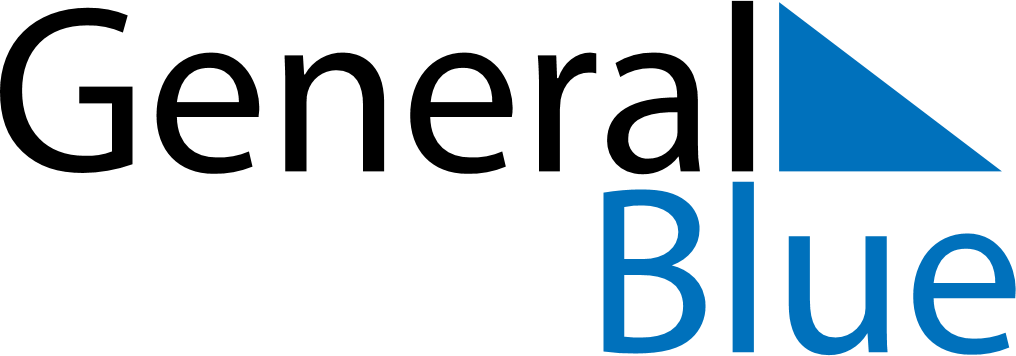 March 2018March 2018March 2018JapanJapanMondayTuesdayWednesdayThursdayFridaySaturdaySunday12345678910111213141516171819202122232425Spring Equinox Day262728293031